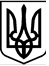 Хмельницька міська радаРОЗПОРЯДЖЕННЯкерівника робіт з ліквідації наслідків медико-біологічної надзвичайної ситуації природного характеру державного рівня на території міставід 14.04.2020 р. № 21 Про тимчасове закриття для відвідування кладовищ в період поминальних днівВідповідно ст.ст. 75, 76 Кодексу цивільного захисту України, Закону України «Про захист населення від інфекційних хвороб», керуючись постановою Кабінету Міністрів України від 11 березня 2020 р. № 211 «Про запобігання поширенню на території України гострої респіраторної хвороби COVID-19, спричиненої коронавірусом SARS-CoV-2» з метою запобігання зростанню захворюваності на коронавірусну хворобу (COVID-19) в місті Хмельницькому:1. СКП «Хмельницька міська ритуальна служба» з 19 по 20 та з 25 по 26 квітня 2020 року закрити міські кладовища  з метою обмеження доступу для відвідувань в поминальні дні.2. Рекомендувати громадянам утриматися від відвідування місць поховань померлих родичів.3. Рекомендувати релігійним конфесіям проводити роз’яснювальну роботу щодо необхідності обмеження відвідування священнослужителями і громадянами кладовищ у поминальні дні після Великодня та звершення на них заупокійних молитов перенести на Троїцьку батьківську поминальну суботу (6 червня 2020 року).4. ХВП ГУНП у Хмельницькій області, управлінню Патрульної поліції в                                  Хмельницькій області,  військовій частині 3053 Національної гвардії України, КП «Муніципальна дружина» здійснювати спільне патрулювання біля території кладовищ щодо забезпечення контролю за виконанням пунктів цього розпорядження.5.  В. о. начальника штабу з ліквідації наслідків НС Шкабурі Ю.Ю. довести дане рішення до відома відповідальних осіб.6. Контроль за виконанням розпорядження покласти на в.о. начальника штабу з ліквідації наслідків НС Шкабуру Ю.Ю.Керівник робіт з ліквідації наслідків медико-біологічної надзвичайної ситуації                                                 Володимир ГОНЧАРУК                                         